«Раннее выявление и профилактика девиантного поведения несовершеннолетних, связанные с интернет - зависимостью, агрессивным и опасным для жизни и здоровья поведением»	Комиссия по делам несовершеннолетних и защите их прав в составе председателя комиссии Чулановой Т.Ю., заместителя председателя Цабыбина А.С., членов комиссии: Алёшиной А.В., Малякиной Т.Я., Исиповой Н.К., Петровой Л.А., Зайнулина С.К., Мукушевой М.А., Сапунковой И.Б.	При участии помощника прокурора Ленинского района В.С. Гришина.	Приглашенные:	Эльзатинова Эльза Григорьевна - инспектор ПДН ОУУП и ПДН ОМВД России по Ленинскому району; 	Цыганкова Наталья Юрьевна - заведующая отделением психолого-педагогической помощи ГКУ СО «Ленинский ЦСОН». 	В открытом заседании заслушали информацию начальника отдела образования администрации Ленинского муниципального района Волгоградской области Л.А. Петровой «Раннее выявление и профилактика девиантного поведения несовершеннолетних, связанные с интернет - зависимостью, агрессивным и опасным для жизни и здоровья поведением», УСТАНОВИЛА:	В образовательных организациях Ленинского муниципального района в целях раннего выявления и профилактики  девиантного поведения несовершеннолетних, связанные с интернет - зависимостью, агрессивным и опасным для жизни и здоровья поведением  проводится информационно-просветительская работа с обучающимися  и с их  родителями, которая включает в себя ознакомление:-  с видами интернет - рисков и угроз;- с техническими средствами защиты от интернет - угроз;- способами противодействия их распространению. 	Все участники образовательного процесса  получают информацию о службах и организациях, задействованных в работе по управлению интернет - рисками, о возможностях получения помощи и поддержки в случае столкновения с рисками и угрозами любого характера.	Просветительская работа  организована как через непосредственное информирование на общешкольных родительских собраниях, так и через информационные ресурсы образовательных организаций, родительские чаты.	Основное содержание профилактической работы с несовершеннолетними составляет развитие у них ресурсов устойчивости к различного рода рискам и угрозам. В рамках проведения Единого урока по  безопасности сети «Интернет»,  а также квеста по цифровой грамотности «Сетевичок», на классных часах проводится просветительская работа по повышению культуры информационной безопасности с детьми и их родителями (законными представителями).	На классных часах по тематике  «Как избежать  интернет зависимости», «Чем опасен интернет для детей?», «Сказ о всемогущем интернете», «Самоконтроль и самодисциплина в Интернет - пространстве», педагоги формируют:	-основы осведомленности школьников об особенностях распространения информации в Сети, включая невозможность контролировать ее достоверность, о возможности воздействия на человека посредством сети Интернет и его негативных последствиях, о психологических механизмах распространения рисков, о средствах и способах защиты от них, о правилах общения в Социальных сетях, о защите личной информации в Сети и способах безопасного поведения при использовании сети Интернет;	-установки на безопасное поведение и навыков безопасного поведения при работе в Сети;	-механизмы саморегуляции (осознание своих качеств, помогающих или мешающих в достижении успеха), жизнестойкости (устойчивости к воздействию негативных факторов социальной жизни, к преодолению неудач и конструктивному разрешению трудных жизненных ситуаций).	Образовательными организациями активизирована профилактическая работа по повышению родительской компетенции в области осуществления родительского контроля по предотвращению негативного влияния Интернета на ребёнка: знакомство с сервисами Родительского контроля, участие в опросах сайта # Родители.Сетевичок.РФ, обучение цифровой грамотности.	В образовательных организациях ограничен доступ обучающихся к видам информации, причиняющим вред их здоровью и (или) развитию, а также не соответствующим  задачам образования:	- установлен  программный продукт, обеспечивающий  контент - фильтрацию  Интернет - трафика;	- выход учащихся в Интернет на уроках осуществляется только  в присутствии педагогов;	- с учащимися проводятся занятия по теме «Приемы безопасной работы в интернете»;	- в образовательные программы основного и среднего образования   внесены вопросы обеспечения мер информационной безопасности, проблем безопасного поведения в сети Интернет.	Во исполнение Постановления   комиссии  по делам несовершеннолетних и защите их прав Волгоградской области  «О мерах по защите детей от информации, причиняющей вред их здоровью и (или) развитию» №4/2 от 20.09.2019 г., с  целью защиты прав и законных интересов обучающихся  от информации, наносящей вред их здоровью, нравственному и духовному развитию, в течение учебного года Отдел образования  осуществляет:	- ежеквартальный мониторинг сайтов образовательных учреждений на предмет соблюдения прав несовершеннолетних на защиту от информации, причиняющей вред здоровью и развитию;	- мониторинг функционирования и использования в образовательных организациях программного продукта, обеспечивающего контент-фильтрацию Интернет-трафика;	- Отделом образования оказывается методическая, информационная  поддержка педагогическим работникам образовательных организаций Ленинского муниципального района на предмет  просвещения школьников и их родителей в области информационной безопасности. Ведётся ознакомление родителей с нормативно-правовой  базой по защите детей от распространения  вредной для них информации.	В 2021 году 125 ответственных лиц и педагогических работников образовательных организаций повысили квалификацию по темам, связанным с профилактикой экстремизма, аддитивного поведения обучающихся, по обеспечению информационной безопасности  обучающихся.ПОСТАНОВЛЯЕТ:Информацию начальника отдела образования администрации Ленинского муниципального района Волгоградской области Л.А. Петровой  «Раннее выявление и профилактика девиантного поведения несовершеннолетних, связанные с интернет - зависимостью, агрессивным и опасным для жизни и здоровья поведением» принять к сведению.Контроль за исполнением настоящего постановления оставляю за собой.		Постановление комиссии может быть обжаловано в течение десяти суток со дня вручения или получения копии постановления в судебном порядке. По истечению этого срока не обжалованное и не опротестованное постановление вступает в законную силу.	Постановление принято большинством голосов.Председатель комиссии                                                              Т.Ю. Чуланова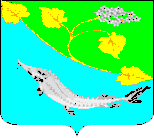 КОМИССИЯ ПО ДЕЛАМ НЕСОВЕРШЕННОЛЕТНИХ И ЗАЩИТЕ ИХ ПРАВ ЛЕНИНСКОГО МУНИЦИПАЛЬНОГО РАЙОНА ВОЛГОГРАДСКОЙ ОБЛАСТИКОМИССИЯ ПО ДЕЛАМ НЕСОВЕРШЕННОЛЕТНИХ И ЗАЩИТЕ ИХ ПРАВ ЛЕНИНСКОГО МУНИЦИПАЛЬНОГО РАЙОНА ВОЛГОГРАДСКОЙ ОБЛАСТИКОМИССИЯ ПО ДЕЛАМ НЕСОВЕРШЕННОЛЕТНИХ И ЗАЩИТЕ ИХ ПРАВ ЛЕНИНСКОГО МУНИЦИПАЛЬНОГО РАЙОНА ВОЛГОГРАДСКОЙ ОБЛАСТИКОМИССИЯ ПО ДЕЛАМ НЕСОВЕРШЕННОЛЕТНИХ И ЗАЩИТЕ ИХ ПРАВ ЛЕНИНСКОГО МУНИЦИПАЛЬНОГО РАЙОНА ВОЛГОГРАДСКОЙ ОБЛАСТИПОСТАНОВЛЕНИЕПОСТАНОВЛЕНИЕПОСТАНОВЛЕНИЕПОСТАНОВЛЕНИЕ25 ноября 2021 №26/18Администрация       Ленинскогомуниципального района